Order of WorshipIntroit: (Solo) - “His Name is Wonderful…”  [# 43 VIP]- Sis. Judy-Marie CampbellCALL TO WORSHIPOpening Hymn: “All Hail the Power of Jesu’s Name…” [# 40 VIP]	Prayer of AdorationPrayer of Confession Assurance of Pardon: Prayer of ThanksgivingTime of Praise: - ‘FullJoy’ (Members of the Saxthorpe Praise Team)Sisters Winsome Exell, & Judy-Marie CampbellChildren and Youth Focus:		- Hymn: “In Loving Kindness, Jesus Came…” [# 171 VIP]MINISTRY OF THE WORDCollect: ALL:	Merciful Father, you gave your Son Jesus Christ to be the good shepherd, and in his love for us to lay down his life and rise again: keep us always under his protection, and give us grace to follow in his steps; through Jesus Christ our Lord.  AmenEpistle: Acts 4:5—12 		-  Sis. Louise HareEpistle: 1 John 3:16—24 		-  Sis. Judy-Marie CampbellResponsive Reading: Psalm 23 [VIP 601]			Led by:  Rev’d Racquel ClemmingL: 	1 The Lord is my shepherd; 
     I shall not want. R: 	2     He makes me lie down 
       in green pastures; 
          he leads me beside still waters;L: 	3     he restores my soul.  
       He leads me in right paths
           for his name’s sake.  R: 	4 Even though I walk through the darkest valley,
    I fear no evil; for you are with me;
    your rod and your staff—
    they comfort me. L: 	5 You prepare a table before me
    in the presence of my enemies;
you anoint my head with oil;
    my cup overflows. R: 	6 Surely goodness and mercy shall follow me
    all the days of my life,
and I shall dwell in the house of the Lord
    my whole life long.Gloria Patri…ALL:	Glory be to the Father and to the Son and to the Holy Spirit. As it was in the beginning, is now and ever shall be, world without end. Amen.Hymn: “We Have Heard a Joyful Sound…” [# 184 VIP]Gospel: John 10:11—18 		- Sis. Millicent Smikle		  (Portmore Circuit)Special Item (Duet): “What a Lovely Name…” 
 		-  Bro. Trevor Brown 
  		    & Sis. Sonia ColeSermon		- Rev’d Claude Samuels
		  (Supt. Minister, Portmore Circuit)Ministry Item: “Nothing is Impossible…” -  Saxthorpe ChoristersAnnouncements		Offering and DedicationIntercessory Prayer:		-  Rev’d Racquel Clemming	The Lord’s Prayer Closing Hymn “Sing We the King …” [# 56 VIP]	BENEDICTION .
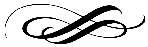 The Methodist Church in the Caribbean 
and the Americas (MCCA)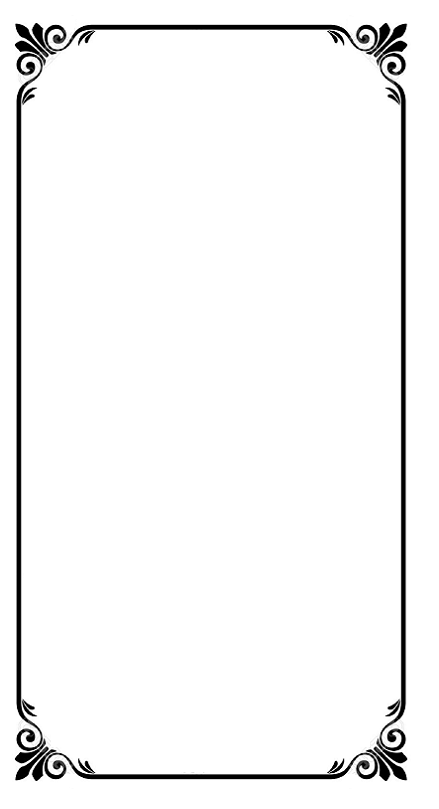 Jamaica DistrictDISTRICT THEME:“Spreading Scriptural Holiness to Reform the Nation…Beginning with Me”Sub Theme “Caring for the Body, Mind and Soul as we serve the present age”METHODIST VOICES IN WORD AND SONGTELEVISION MINISTRY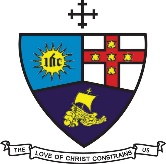 Fourth Lord’s Day of the ResurrectionLOCAL PREACHER’S LORD’S DAYSunday, April 25, 2021DIVINE WORSHIP Officiating Clergy:Preacher: 	Rev’d Claude Samuels	(Superintendent Minister, Portmore Circuit)Liturgist:  	Rev’d Racquel Clemming(Beechamville/ Bensonton Circuit)Organist:		Bro. Devon Brewster	Choristers:	Sis. Yvonne Brown
			Sis. Lucette Cargill		Sis. Valerie Hinds		Sis. Marie Miller		Sis. Yvonne Patterson		Bro. Nigel HayePraise Team:	‘Full Joy’ 
(Members of the Saxthorpe Praise Team)
				   District Bishop:       Rev’d Christine Gooden Benguche   District Secretary:  Rev’d Dr. Wayneford McFarlane  A warm welcome to all worshippers!